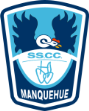                    Sagrados Corazones Manquehue	                   Religión y Filosofía / 1º BásicoUnidad 3: Ticket de SalidaTema 2: El pueblo confía en Dios Nombre: _____________________________________________________                                Curso: 1° ______Para realizar este ticket, se necesita la ayuda de un adulto, ya que hay que leerlo y luego, enviarlo.Instrucciones:Escucha o lee varias veces el relato del ppt adjunto a esta clase. (No olvides observar las imágenes)Trabaja el ticket de salida tú solo, pintando las alternativas correctas. (Un adulto te lo puede leer)Una vez que termines, pídele ayuda a un adulto para que te ayuda a enviarlo por mail a tu miss de Religión: 1°B, C y D: Miss Bernardita Vargas (bernardita.vargas@ssccmanquehue.cl)                1°A : Miss Paula Zegers  (paula.zegers@ssccmanquehue.cl)1) Según el relato: ¿A quién eligió Dios en esta historia para que lo ayudara?  a)               Al pueblo  	                      b)	       A Moisés2) Al principio de la historia, Dios le pidió a Moisés que:  a)               escuche a su pueblo. 	                      b)	      libere a su pueblo.3) Cuando llevaban muchos días en el desierto, ¿qué le ocurrió al pueblo de Israel?  a)               Tuvieron mucha hambre y sed.	          b)	        Tuvieron mucha hambre y calor.4) Dios se preocupa de su pueblo y lo ayuda: ¿Cómo lo ayudó?  a)               Les da pan y agua.	                       b)	      Les da el maná y agua.5)  Escribe una conexión de esta historia con la Confianza.6) Conecta esta historia con algo que te haya paso a ti o a tu familia.